MBA AY 2015-2016 AssessmentPhase 1: Assessment PlanLearning Outcome assessed: MBA Learning Outcome 5: Leadership and Communication Skills 
Students will possess effective leadership and communication skills & strategies.Assessment Method: Evaluations of Final Project PresentationTargeted performance, based on rubrics: 80% meet expectationsEvaluation Process:Students delivered a final presentation and were scored on against 4 pt rubrics for content and delivery. The groups were scored together on their content, and as individuals for their delivery.Rubric:2 rubrics were applied to this evaluation. See addendum (p6-7) for details.Course where learning outcome was assessed:MBA 6013 Strategic Management in the Global Environment, section 1Evaluator(s):Stephen MorrisPhase 2: Results Assessment and Planned Action
Results:MBA 6013 Group Content Rubric ResultsMBA 6013 Individual Delivery Rubric ResultsSuggested Action:This outcome should be assessed in multiple sections and courses for a larger sample that includes both full time and part time students.Use of external evaluator is good.Phase 3: Closing the LoopTo be filed the year after the results assessment.Change Assessment
Discuss how the actions taken in Phase 2 were assessed, and the results of that assessmentAddendum: Rubrics used for this evaluation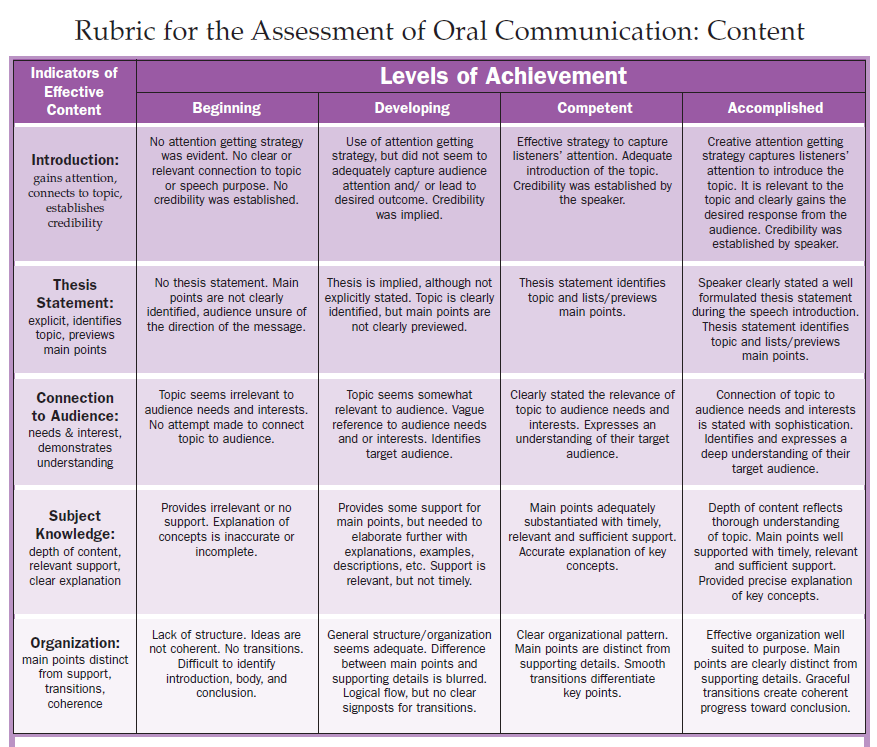 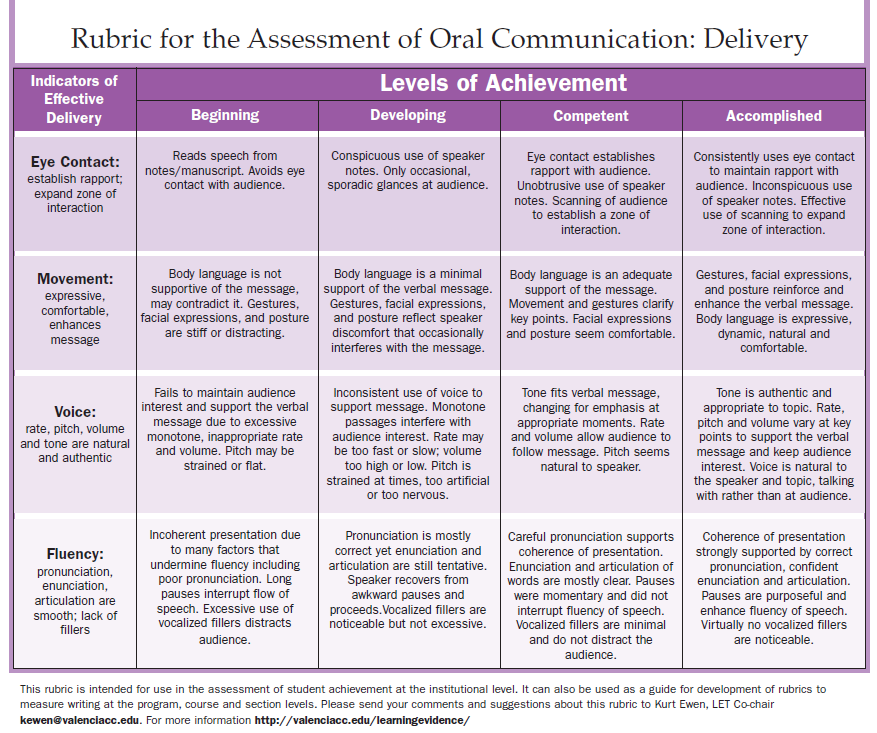 Number of groups achieving targetNumber of groups achieving targetNumber of groups achieving targetCategories:Exceeds ExpectationsMeets ExpectationsBelow ExpectationsNovice% Groups Meeting or Exceeding ExpectationsCategories:= 43 - 42 - 3< 2% Groups Meeting or Exceeding ExpectationsIntroduction00240%Theses012317%Connection015017%Subject015017%Organization00600%Number of students achieving targetNumber of students achieving targetNumber of students achieving targetCategories:Exceeds ExpectationsMeets ExpectationsBelow ExpectationsNovice% Students Meeting or Exceeding ExpectationsCategories:= 43 - 42 - 3< 2% Students Meeting or Exceeding ExpectationsEye2219614%Movement01217041%Voice01316045%Fluency01613055%